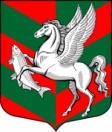 Администрация муниципального образованияСуховское сельское поселениеКировского муниципального района Ленинградской областиП О С Т А Н О В Л Е Н И Е	                от 13 октября  2014 года  № 147Об утверждении программы комплексного развития систем коммунальной инфраструктуры муниципального  образования Суховское сельское поселениеКировского муниципального района Ленинградской области на период до 2023 года      В соответствии  с   Федеральным законом  РФ от 06.10.2003 № 131-ФЗ «Об общих принципах организации местного самоуправления в Российской Федерации», Постановлением Правительства РФ от 14.06.2013 № 502 «Об утверждении требований к программам комплексного развития систем коммунальной инфраструктуры поселений, городских округов»:            1.  Утвердить программу комплексного развития систем коммунальной инфраструктуры муниципального  образования Суховское сельское поселение Кировского муниципального района Ленинградской области на период до 2023 года.          2.  Опубликовать настоящее постановление в газете «Ладога» и разместить на официальном сайте администрации в сети « Интернет»: http://suhoe.lenobl.ru, в подразделе «Программы» раздела «Муниципальное образование». Глава администрации                                                                  О. В. БарминаСОГЛАСОВАНО:Специалист 1 категории	 А.А. ГусеваРазослано: дело-2, УКХ.